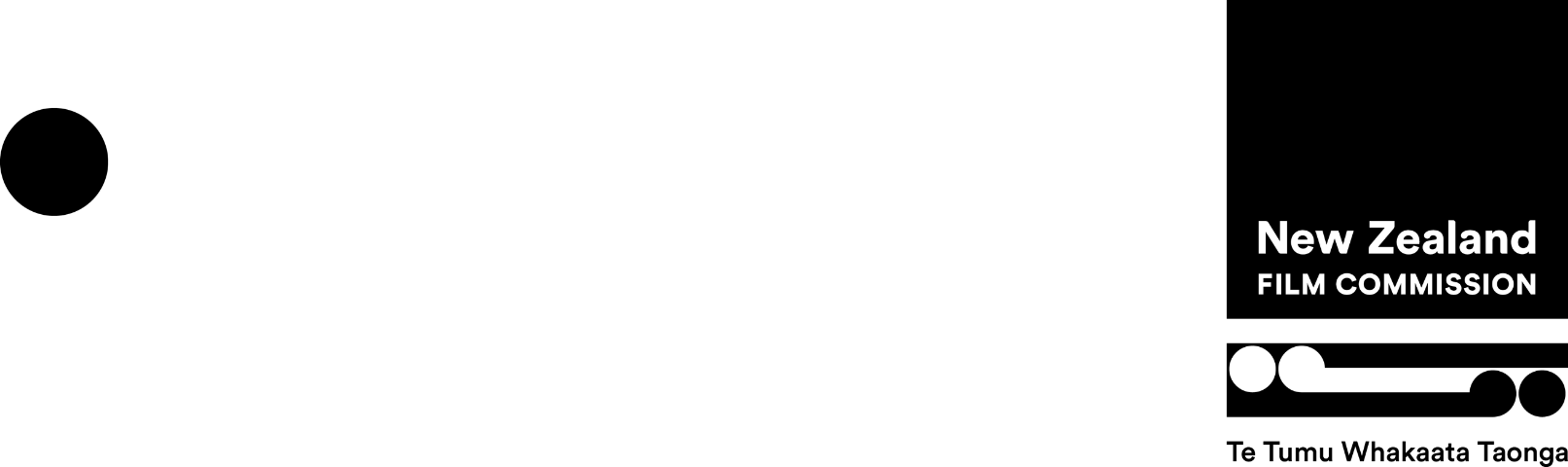 NEW ZEALAND SCREEN PRODUCTION REBATEINTERNATIONAL PRODUCTIONS - 5% UPLIFTSustainability Action Plan TemplateAll applicants for the 5% Uplift must submit a Sustainability Action Plan, which outlines the production’s goals and sustainability measures to minimise its environmental impact and carbon emissions. A draft plan must be included with your Provisional application and the final plan must be sent to the NZFC prior to the start of Principal Photography.Note: a Sustainability Report on this Action Plan, including a carbon emissions report on the production’s Carbon Footprint, will be required with your Final application.DateName of Production Production CompanyPrimary Contact responsible for implementation of the Sustainability Action PlanName:Role:Email:Phone:Pre-production datesProduction datesPost-production datesSustainability PolicyThis could include your sustainability commitments, goals, vision and targets.Sustainability MeasuresDescribe the measures and actions you plan to take for managing and reducing the environmental impact of your production.Pre-production:Production:Post-Production:Data CollectionDescribe the plan for data collection and carbon emissions measurement. Note: You will need to measure all carbon emissions associated with the New Zealand production activity (including post-production where applicable).Additional InformationAdd any other information on the production’s sustainability practices.